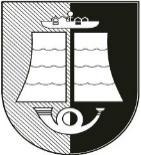 ŠILUTĖS LOPŠELIO-DARŽELIO „GINTARĖLIS“DIREKTORIUSĮSAKYMASDĖL KARANTINO PRATĘSIMO ŠILUTĖS LOPŠELYJE-DARŽELYJE „GINTARĖLIS“2020 m. kovo 31 d. Nr. V1-26Šilutė              Vadovaudamasi Lietuvos Respublikos vyriausybės 2020 m. kovo 14 d. Nr. 207 nutarimu „Dėl karantino Lietuvos Respublikos teritorijoje paskelbimo“:                     1. P r a t ę s i u nuo 2020 m. kovo 31 d. iki 2020 m. balandžio 13 d. imtinai karantiną dėl korono viruso epidemijos Šilutės lopšelyje-darželyje „Gintarėlis“.                     2. Į p a r e i g o j u raštvedę Kristina Mockienę paskelbti informaciją dėl karantino pratęsimo įstaigos tinklapyje www.gintarelis.lt.                     3. N u s t a t a u, kad šis įsakymas įsigalioja nuo 2020 m. kovo 31 d. Direktorės pavaduotoja ugdymui,                                                                            Aistė Jonušienė      pavaduojanti direktorę 